Mail : mayezhakub.382536@2freemail.com  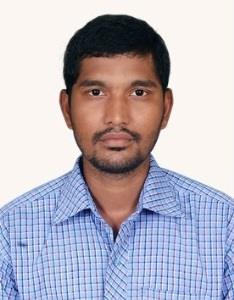 MAYEZHAKUBComputer Programmer, Technical Developer – 9+ Years..Net C#, SQL Server, Java script,JQuery, Crystal Reports, SSRS, and DOTNETNUKE (CMS).EXPERIENCE(9+Yrs)SKILLSOUALIFICATIONS / EDUCATIONSPROJECT DESCRIPTIONS***END***11 March 1984      Self-Confidence, Hard workerMale – Single              Flexible, Fast LearnerIndian                                Problem SolvingTeam HandlingOversees(1 Yr 7 Months)India(7 Yrs 5 Months)Programming Languages / Platforms / ToolsDotNetNuke 7.0 and below,.Net 4.0/4.5, ASP.NET, Vb.NET, C#.NET, C++, C , Vb.Presentation layerASP, Ajax, JavaScript, HTML5, HTML, XML, JQuery, XHTML, CSS3, Pie3, MS Charts, Crystal Reports, Infragistics Tools, SSRS.Database Ms SQL Server 2012, 2008 R2, 2008, 2005.Tools Visual Studio 2017/2015/2012/2010/2008/2005, Source Safe 6.0, SQL Server 2012/2008 R2 / 2008 / 2005. QualificationSpecializationInstitute / UniversityPercentage Year of PassingMaster of Computer ScienceComputersSt. Joseph  College of Arts and Science,Thiruvalluvar University, Cuddalore.78%2006-2008Bachelor of Computer ApplicationsComputersPondicherry University Community College,Pondicherry University,Puducherry.55%2002-2005HSCMathematics, BiologyVivekananda Govt Boy’s HSC School, Villianur, Pondicherry.61%2002SSLC-Our Lady Of Lourdes Boys High School, Villianur, Pondicherry.74%2000Project NameClientLine of business of the client & Description of ProjectSkills UsedRoleBin Aweidha Information Management SystemBin Aweidha GroupERP System.Modules: - Finance- Inventory- Payroll And Personnel- Fees- Time And AttendanceASP .Net 2.0, C#, AJAXToolKitExtension, JavaScript, JQuery, SQL Server 2012 ,  2008 R2 & 2008, Crystal Reports, MS Charts.Developer.Al Manhal International Private School Website (CMS).Al Manhal International Private School, UAE.DNN CMS for school with contact facilities.Bilingual Site, supports Arabic and English.Can access(login) almanhal school application portals such as Student,Staff and Parent.It was built with our own design into the skin.DotNetNuke 6.3, ASP .Net 4.0/4.5, C#, AJAXToolKitExtension, JavaScript, JQuery, SQL Server 2008 R2 & 2008.Technical Developer.Database Designer.Testing.Al Manhal International Private School Web PortalAl Manhal International Private School, UAE.School Website.This application developed for managing and monitoring the whole activities of a school including student/staff/parent registration, attendance, timetables, leave, assignments, exams, progress, polls etc.This application has four portals Admin, Staff, Student, and Parent.Each portal has its own login credentials and each has its own set of pages. The admin can manage to insert/edit/delete the pages of each portal.Every action/update in this application will be informed through mail to the respective authorities.The pdf reporting facility is available in all needed documents.Modules: - Registration (Staff & Student)- Supervisor Settings- Attendance- Fees- Time Table- Assignments- Leave- Tutorials- Sports- Leave- Menus (Dynamic for all three portals)- Poll- News And Messages .Net 4.0/4.5, C#, AJAXToolKitExtension, JavaScript, JQuery, SQL Server 2008 R2 & 2008.Technical Developer.Database Designer.Testing.BA WebsiteBin Aweidha Group, UAE.Website of Bin Aweidha Group. It is a CMS based dynamic Information site along with user management and contact facilities.DotNetNuke 6.2, ASP .Net 4.0, C#, AJAXToolKitExtension, JavaScript, JQuery, SQL Server 2008 R2 & 2008.Technical Developer.Database Designer.Testing.Nimmadhi WebsiteNimmadhi Property Management Company, Chennai.Information site for Property Management Company.HTML,ASP .Net 4.0, C#, AJAXToolKitExtension, JavaScript, JQuery.Technical Developer.Testing.BAASF WebsiteBin Aweidha Air Conditioning System, Bin Aweidha Group, Abu Dhabi,UAE.Information site for air conditioning system.HTML,ASP .Net 4.0, C#, AJAXToolKitExtension, JavaScript, JQuery.Technical Developer.Testing.Webon WebsiteWebon e-Technologies Pvt Ltd. Chennai.Information site for software company.HTML,ASP .Net 4.0, C#, AJAXToolKitExtension, JavaScript, JQuery.Technical Developer.Testing.ConnectrehabWebsiteConnectRehab Services, Bolton, UK.Information site for hospital.HTML,ASP .Net 4.0, C#, AJAXToolKitExtension, JavaScript, JQuery.Technical Developer.Testing.SevaiKalanjiyam WebsiteSevaiKalanjiyam Trust, Chennai.Information site.HTML,ASP .Net 4.0, C#, AJAXToolKitExtension, JavaScript, JQuery.Technical Developer.Testing.SwiftCare Medicals WebsiteSwiftCare Medicals,UK.Information site for Medico-legal agency.HTML,ASP .Net 4.0, C#, AJAXToolKitExtension, JavaScript, JQuery.Technical Developer.Testing.HomeTeamNSWebsiteHomeTeamNS And JOM Club,Singapore.Golf/Facility/Chalet Booking System and content management.This Website with the overall activities of a club which takes the processes of a sports club as well as it act like managing group of resources.There is two clubs are inter linked and manage the users to access the both club by a group of users and giving restriction among users to access the one of the Club in this website.This website is used to book the available Resources (Rooms, Tennis, Volleyball, Badminton Courts and functional halls etc.) under the list of locations by the way of day and time slots, and another way to book the resources (chalet) by whole day.DotNetNuke, ASP .Net 4.0, C#, AJAXToolKitExtension, Visual Source Safe 6.0, SQL Server 2008 R2 & 2008. JavaScript. DeveloperSGA WebsiteSingapore Golf Association, Singapore.Golf Club Website.This website deals with the processes of a golf club. And it manages the resources of the club and its members and his results of the all tournaments conducted.It manages a DNN Module to maintain its gallery of its tournaments.It maintains different clubs and its club member groups and the navigation bring the user to the corresponding Club to upload his files.It allows the users to upload the Club Files, it holds the particular club members points details of the Tournaments up to date.DotNetNuke, ASP .Net 4.0, C#, AJAXToolKitExtension, Visual Source Safe 6.0, SQL Server 2008 R2 & 2008. JavaScript.DeveloperIesingapore WebsiteGovt of Singapore,Singapore.Resource/Event Management.This Website with the overall activities of all bookings and publishes of Singapore government,  which takes the processes of Booking on events and the available resources  as well as it act like managing group of resources.ASP .Net 4.0, C#, AJAXToolKitExtension, Visual Source Safe 6.0, SQL Server 2008 R2 & 2008. JavaScript.DeveloperKeppel Club WebsiteKeppel Club, Singapore.Resource/Event Management.This website deals the overall processes of a club name Keppel in Singapore.It’s also a system to handle the event and the resource bookings. ASP .Net 4.0, C#, AJAXToolKitExtension, Visual Source Safe 6.0, SQL Server 2008 R2 & 2008. JavaScript.DeveloperCalendarOne WebsiteCalendarOnePvt Ltd, Singapore.DNN(CMS) based Information site for software company.DotNetNuke, ASP .Net 4.0, C#, AJAXToolKitExtension, Visual Source Safe 6.0, SQL Server 2008 R2 & 2008. JavaScript.DeveloperHD Export InvoicingHi-Design, Pondicherry.Leather Product Exporting.It will develop the invoicing and its reports.The reports are generated in .xls format.ASP .Net 3.5, Vb, AJAXToolKit, Visual Source Safe 6.0, SQL Server 2008 R2 & 2008. JavaScript, Webservieces (Autocomplete), Infragistics Tools (Third party tool Used).DeveloperGT Export InvoicingGt-Electronics Pvt Ltd.t.c.Kootturodu, Pondicherry.Electronic Product Exporting.It will develop the invoicing and its reports.The reports are generated in .xls format.ASP .Net 3.5, Vb, AJAXToolKit, Visual Source Safe 6.0, SQL Server 2008 R2 & 2008. JavaScript, Webservieces(Autocomplete), InfragisticsTools(Third party tool Used).DeveloperCI Export InvoicingCarbonair Industries, Chennai.Exporting.It will develop the invoicing and its reports.The reports are generated in .xls format.ASP .Net 3.5, Vb, AJAXToolKit, Visual Source Safe 6.0, SQL Server 2008 R2 & 2008. JavaScript, Webservieces (Autocomplete), Infragistics Tools (Third party tool Used).DeveloperCooper Export InvoiceCooper Pvt Ltd, Sedarapet, Pondicherry.Electronic Product Exporting.It will develop the invoicing and its reports.The reports are generated in .xls format.ASP .Net 3.5, Vb, AJAXToolKit, Visual Source Safe 6.0, SQL Server 2008 R2 & 2008. JavaScript, Webservieces (Autocomplete), Infragistics Tools (Third party tool Used).DeveloperPADCO Management SystemPuducherry AdiDravidar Development Corporation, Pondicherry.Banking (Loan) System.It’s a government based bank process to manage it’s overall loan actions and the details of the loan processes done on his customer.ASP .Net 3.5, Vb, AJAXToolKit, Visual Source Safe 6.0, SQL Server 2008 R2 & 2008. JavaScript, Webservieces( Autocomplete), Infragistics Tools(Third party tool Used).Developer